SEMÁ:TH FIRST NATION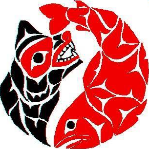 Job PostingSEMÁ:TH FIRST NATIONJob PostingPOSITION:Relief Cigarette ClerkHOURS:Relief position – Scheduled as requiredTERM:PermanentSALARY$16 per hourREPORTS TO:Sumas First Nation Finance ManagerPURPOSE & SUMMARYPURPOSE & SUMMARYThe Relief Cigarette Clerk provides relief coverage for the Cigarette Clerk. Weekly working hours are determined on an “as-needed” basis and are determined by the availability of the current Cigarette Clerk. This position is responsible for opening and closing the cashier till, maintaining accurate records of inventory, monitoring daily sales totals using programs like Microsoft Excel as well as submitting sales reports to the BC Ministry of Finance among other duties.The Relief Cigarette Clerk provides relief coverage for the Cigarette Clerk. Weekly working hours are determined on an “as-needed” basis and are determined by the availability of the current Cigarette Clerk. This position is responsible for opening and closing the cashier till, maintaining accurate records of inventory, monitoring daily sales totals using programs like Microsoft Excel as well as submitting sales reports to the BC Ministry of Finance among other duties.2.0 DUTIES & RESPONSIBILITIES2.0 DUTIES & RESPONSIBILITIESProvide relief work for when current Cigarette Clerk is unavailable to take on a shiftOpening and closing storeOpening and closing cashier tillMaintaining records of daily product inventory, reconciling, and ordering additional inventory when requiredProviding cashier services to clients and handling cash and debit cardsBalancing of daily ledgers using Microsoft ExcelSubmitting sales reports to the BC Ministry of FinancePerforms other related duties as assignedProvide relief work for when current Cigarette Clerk is unavailable to take on a shiftOpening and closing storeOpening and closing cashier tillMaintaining records of daily product inventory, reconciling, and ordering additional inventory when requiredProviding cashier services to clients and handling cash and debit cardsBalancing of daily ledgers using Microsoft ExcelSubmitting sales reports to the BC Ministry of FinancePerforms other related duties as assigned3.0 QUALIFICATIONS3.0 QUALIFICATIONSGrade 12 or equivalentCustomer service/ cashier experience is considered an assetValid BC Driver’s license and access to vehicle (if required)Demonstrated ability to maintain confidentiality of sensitive informationAbility to organize and plan own workAbility to be flexible and meet changing prioritiesGood verbal and written skills including ability to keep clear notes and action itemsExperience using Microsoft Office (Excel, Word, etc.)Grade 12 or equivalentCustomer service/ cashier experience is considered an assetValid BC Driver’s license and access to vehicle (if required)Demonstrated ability to maintain confidentiality of sensitive informationAbility to organize and plan own workAbility to be flexible and meet changing prioritiesGood verbal and written skills including ability to keep clear notes and action itemsExperience using Microsoft Office (Excel, Word, etc.)SKILLS/ABILITIESSKILLS/ABILITIESIndigenous-centered Service ApproachAbility to effectively plan and manage time wiselyAttention to detailHigh professional and ethical standardsExperience in working with First nations communities and/or organizations an assetAbility to work independently and self-manageIndigenous-centered Service ApproachAbility to effectively plan and manage time wiselyAttention to detailHigh professional and ethical standardsExperience in working with First nations communities and/or organizations an assetAbility to work independently and self-manageTO APPLY:TO APPLY:Please email your cover letter & resume to Human.Resources@sumasfirstnation.comDeadline:  Sept 24th, 2021Please email your cover letter & resume to Human.Resources@sumasfirstnation.comDeadline:  Sept 24th, 2021